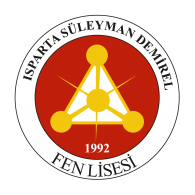 T.C.ISPARTA VALİLİĞİSüleyman Demirel Fen Lisesi MüdürlüğüPANSİYON EL KİTABIAğustos 2022, ISPARTA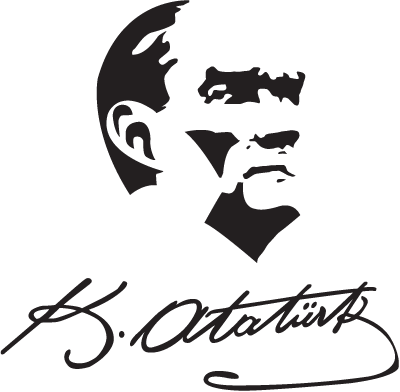 “Okul genç beyinlere;İnsanlığa hürmeti, millet ve memleket sevgisini, şerefi, bağımsızlığı öğretir.Bağımsızlık tehlikeye düştüğü zaman onu kurtarmak için takip edilecek en uygun, en güvenli yolu öğretir.Memleket ve milleti kurtarmaya çalışanların aynı zamanda mesleklerinde birer namuslu uzman ve birer bilgin olmaları lazımdır. Bunu sağlayan okuldur.”M. Kemal ATATÜRK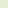 VİZYONUMUZ :      Bu gün dünden, yarın bu günden daha iyi olmak, ortak başarıların ortak heyecanını duymak için varız. MİSYONUMUZ :Biz Isparta Fen Lisesi toplumu üyeleri, zamanı, mekanı ve bütün araçları verimli kullanarak, işbirliği içinde toplumun entelektüel ve bilimsel sermayesinin artışına katkıda bulunmak amacıyla öğrencilerimizi yüksek öğretime ve hayata hazırlarken onları ve kendimizi, Atatürk ilke ve inkılaplarını ve milli değerlerimizi benimsemiş, geçmişinden ders, bugün risk alabilen ve geleceği planlayabilen, sorun çözebilen, eleştirebilen, evrensel değerleri gözeten, sosyo kültürel yönden donanımlı, çalışkan, kardeşliğin ve yardımlaşmanın gereğine inanmış bireyler olarak yetiştirmek için çalışıyoruz.İÇİNDEKİLERPANSİYONUMUZ HAKKINDA 					sayfa 4OKUL EKİBİMİZ							sayfa 4PANSİYON KAYIT İŞLEMLERİ İLE İLGİLİ ESASLAR		sayfa 4ZAMAN ÇİZELGESİ	, ETUDLER VE YOKLAMALAR		sayfa 4ÖĞRENCİ İZİN İŞLEMLERİ					sayfa 5YEMEKLER, YEMEKHANE VE MUTFAK			sayfa 6PANSİYONDA UYULACAK ESASLAR				sayfa 6TALİMATNAMELER						sayfa 7EKLER								sayfa 9Pansiyonumuzda dörder kişilik otuz üç oda; her katta 8 tuvalet, 2 banyo, ve eşya dolapları vardır. Bodrum katta valiz koyma bölümleri ve 28 adet duş kabini bulunmaktadır. 7 günde bir çamaşırlar ve 15 Günde bir çarşaflar bodrum katta bulunan çamaşır makinesinde sorumlu personel tarafından yıkanmaktadır. Ayrıca ev tipi makinelerde öğrencilerimiz kendi çamaşırlarını yıkamaktadır. Her katta bulunan üç adet etüt salonumuzda 42’şer adet çalışma masası vardır. Yemekhanemizde 2 adet televizyon izleme bölümü oluşturulmuştur. Yemekhanemiz yüz altmış kişiliktir. Revirimiz gündüz saatlerinde hemşiremiz gözetiminde öğrencilerimize hizmet vermektedir. Okulumuzda okul ve pansiyon bahçeleri ortaktır. Okulumuzdaki kapalı spor salonumuz, futbol sahası, masa tenisi ve diğer spor aletleri öğrencilerimizin kullanımına açıktır.    Yönetim, Eğitim-Öğretim ve yardımcı ekibimizi internet sitemizden görebilirsiniz.Ön Kayıt	: Orta Öğretime Geçiş sınavı sonucunda okulumuzda öğrenim görmeye hak kazanan öğrenciler parasız veya paralı olarak okul pansiyonunda kalmak için gerekli belgeleri hazırlayarak komisyon tarafından yerleştirmeleri yapılmak üzere ön kayıt yaptırabilirler. Ön kayıt için gerekli olan belgeler Ek’lerde verilmiştir.Kesin Kayıt	: Ön kayıt yaptıran öğrenciler Orta Öğretime Geçiş sınavından aldıkları yerleştirmeye esas puan sıralaması yapılarak pansiyon kontenjanına göre kesin kayıt hakkı elde ederler. Kesin kayıt için gerekli belgeler Ek’lerde verilmiştir.Paralı Yatılılık: Ailesinin yıllık fert başına düşen gelir düzeyi Bakanlığımızca belirtilen düzeyin üzerinde olan öğrenciler pansiyonumuzdan paralı yatılı olarak faydalanabilirler. Paralı yatılılık ücreti Bakanlığımızca belirlenir ve Parasız Yatılılık ve Bursluluk Yönetmeliğinde ilki kesin kayıtta ve 2. Kasım, 3. Şubat ve 4. Nisan ayları içerisinde ödenmek üzere dört taksit şeklinde düzenlenmiştir.Parasız Yatılılık: Ailesinin yıllık fert başına düşen gelir düzeyi Bakanlığımızca belirtilen düzeyin altında olan öğrenciler pansiyonumuzdan parasız yatılı olarak faydalanabilirler. Parasız yatılı öğrencilerimize Türkiye Cumhuriyeti Devleti tarafından bir miktar giyecek ve kırtasiye desteği yapılır ve aylık olarak harçlık verilir. Parasız yatılı öğrencilerin varsa bursları kesilir. Bursluluktan parasız yatılılığa bir kereye mahsus geçebilir. Parasız yatılılıktan bursluluğa Devlet Yatılılık ve Bursluluk sınavı ile geçiş yapabilirler. Sınavsız parasız yatılılık hakkı elde eden öğrenciler bursluluğa geçemezler. ZAMAN ÇİZELGESİZaman Çizelgeleri ve Uygulaması, Öğrenciler İçin Bir günlük Zaman Çizelgesi ve UygulamasıYatılı öğrencilerin bir günlük zaman çizelgesi ve uygulaması Ek’lerde verilmiştir. Zaman çizelgesi şartlara göre okul idaresi tarafından değiştirilebilir. Değişiklikler öğrenci ve öğretmenlere duyurulur. Nöbetlerle İlgili Hususlar Nöbet SüresiBelletici öğretmenler 24 saat süre ile nöbet tutarlar. Nöbetler sabah 08:30'da başlar ertesi gün saat 08:30'da sona erer.ETÜTLEREtüt Süresi ve planlanmasıBir günde 3 ders saati etüt yapılır. Etütler 45 dakika ders 15 dakika dinlenme olarak planlanır.Cuma ve cumartesi akşamları etüt yapılmaz. Çizelgede belirtilen zamanda kitap okuma etkinliği yapılır. (Özellikle son sınıf öğrencileri için yönetim gerek gördüğü takdirde nöbetçi öğretmene bildirerek hafta sonunda da etüt yapabilir.) Pazar günü akşam evci öğrenciler döndüğü zaman etütler normal bir şekilde tekrar başlar. Etütlerin başlama ve bitiş saatlerini gösteren zaman çizelgesi Ek’lerde verilmiştir. Bu zaman çizelgesi şartlara göre okul idaresi tarafından değiştirilebilir. Değişiklikler öğrenci ve öğretmenlere duyurulur.Etüt Sırasında Dikkat Edilmesi Gereken HususlarBelletici öğretmenler etütlerin düzenli yürütülmesi için aşağıda belirtilen hususlara dikkat ederler.1. Etütler pansiyon etüt salonlarında yapılır.2. Her öğrenci belirtilen etüt salonunda kendisine ayrılan masada etüde girmek zorundadır.3. Etüt sırasında yatakhaneler, kantin ve pansiyon dış kapısı kapalı tutulur.4. Etüt sırasında öğrencilerin yiyecek içecek tüketmelerine izin verilmez.5. Etütlerde her öğrenci bireysel çalışır.6. Etüt sırasında öğrencilerin gürültü yapmaları önlenir.7. Etüt sırasında belletici öğretmenler etüt salonunda bulunurlar.8. Etüt aralarında öğrenciler gözetim altında tutulur.9. Etüt sırasında öğrencilerin ders ile ilgili karşılaştıkları güçlüklere yardımcı olunur.10.Uyarılara rağmen etüde girmeyen veya girdiği halde etüt kurallarına uymayan öğrencilerin durumu bir tutanakla tespit edilip disipline verilmek üzere ilgili müdür yardımcısına teslim edilir.11.Belleticilerin uygun görmesi halinde hasta ve kendini iyi hissetmeyen öğrencilerin yatakhanede kalarak dinlenmesine izin verilir. Bu öğrenciler yoklamada izinli gösterilir.12.Etüt bitiminde sandalyelerin düzgün bırakılıp ders araç gereçlerinin masaların üzerinde bırakılmaması ve etüt salonunun düzenli bırakılması hususunda uyarılarda bulunulur.13.Cep telefonları akşam etüt saatleri başlangıcında kapatılacak olup kapatıldığı nöbetçi öğretmenlere gösterilecektir ve yat saatinden sonra da kapatılacaktır. Etüt Sonrası ÇalışmaÜniversite sınavlarına hazırlık, ödev ve proje vb. çalışmalarda bulunan öğrencilere saat 00.00 kadar yurttaki etüt salonlarında çalışmalarına izin verilir. Belleticiler tarafından bu öğrenciler ara ara kontrol edilir. Saat 00.00 sonra etüt salonları ve ışıklar kapatılarak öğrencilerin yatmaları sağlanır.YOKLAMALAREtüt YoklamasıEtüt yoklaması ‘’Günlük Etüt Yoklama Listesi’’ ne etütte bulunmayan öğrencilerin isimlerinin karşısına – (eksi) işareti konularak alınır. Etüt yoklamasında aşağıda belirtilen hususlara dikkat edilir:a) Her etüt için bir yoklamanın alınması esastır.b) Yoklama belletici öğretmen tarafından etüt başında alınır.c) Yoklamada bulunmayan öğrenciler tespit edilerek durumları araştırılır.Yatakhane YoklamasıYatakhane yoklaması “Günlük Yatakhane Yoklama Listesi’’ ne yatakhanede bulunmayan öğrencilerin isimlerinin karşılarına - (eksi) işareti konularak alınır. Yatakhane yoklamasında aşağıda belirtilen hususlara dikkat edilir.a) Yatakhane yoklaması belirtilen saatte yatakhanede alınır.b) Yatakhane yoklaması belletici öğretmenler tarafından öğrenci bizzat görülerek alınır.c)Yoklama saatinde bütün öğrenciler kendi odalarında ve yataklarının üzerinde bulunmalarına dikkat edilir.ç) Yoklama esnasında öğrencilerin yer değiştirmemesine dikkat edilir.d) Uyarılara rağmen yoklama saatinde odasında bulunmayan, yoklamaya bilerek katılmayan, yoklama esnasında yer değiştiren, yanlış bilgi ve beyanda bulunan öğrencilerin durumları tutanakla tespit edilip disipline verilmek üzere ilgili müdür yardımcısına verilir.e) Yoklamada bulunmayan öğrenciler tespit edildikten sonra durumları araştırılır.f) Araştırmalar sonucu pansiyonda bulunmayan, izinsiz ayrıldığı tespit edilen öğrencilerin yakınları telefonla aranarak bilgi edinilmeye çalışılır. Tüm araştırmalar sonucu nerede olduğu tesit edilmeyen öğrencinin durumu jandarmaya veya emniyet görevlilerine haber verilerek kayıp başvurusunda bulunulur. Ayrıca tüm gelişmeler tutanak altına alınır.Yoklama saatlerine ilişkin zaman çizelgeleri EK’ler de sunulmuştur. Yoklamalar e-okul pansiyon devamsızlık bölümüne nöbetçi belletmenler tarafından işlenir. Bu zaman çizelgeleri şartlara göre okul yönetimi tarafından değiştirilebilir. Değişiklikler öğrenci ve öğretmenlere duyurulur. Belletici öğretmenler ihtiyaç duyduğunda belirlenen saatler dışında da yoklama alabilirler.Çarşı İzinleriÇarşamba günleri 15:50  ile 17:30 arasında, Cumartesi ve Pazar günleri ise saat 09.00 ile 17.30 arasında Isparta Merkeze çarşı iznine çıkabilirler. Çarşı iznine çıkmak isteyen öğrenci belletici öğretmenlerden izin alarak belleticinin gözetimindeki çarşı izin defterini imzaladıktan sonra çıkar. Vaktinde gelmeyen öğrencinin bir sonraki “evci iznine” kadar “çarşı izni” kaldırılır. Okul yönetimi gerekli gördüğü durumlarda gün ve saatlerde değişiklik yapar ve ilgililere duyurur.Evci İzinleriEvci izni, velinin muvafakati alınmak suretiyle öğrencinin Cuma günü son ders bitiminden Pazar günü saat 17.30’a kadar il sınırları içinde veya öğrencinin geliş gidiş yapabilecek il sınırları dışına velisinin belirttiği adreste izin kullanmasıdır. Evci izni kullanacak öğrencilerin en geç Perşembe günleri sabaha kadar  evci izin defterine yazılarak ilgili Müdür Yardımcısına bildirmelidirler. Gerektiğinde okul idaresi izinleri iptal edebilir. Bu süre şartlara göre okul idaresi tarafından değiştirilebilir. Değişiklikler ilgililere duyurulur.Evci İzin İşlemleriEvci izni, veli tarafından muvafakat belgesi veya izin dilekçesi ile evci izin formunun ilgililer tarafından doldurulup okul idaresine teslim edilmesiyle başlamış olur. Velisi il dışında olan öğrencilerin evci izinleri velinin; nüfus cüzdanının ön ve arka kısımlarının fotokopisi ve durumu açık,net bir şekilde belirten bir dilekçeyi okul idaresine faks veya e - posta ile ulaştırması yoluyla da sağlanabilir.Evci izin formları her yıl yenilenir. Evci izni sırasında doğabilecek her türlü aksaklıkta veli, öğrencinin evci çıktığı adresteki velisi, öğrencinin kendisi sorumludur.İzinden Geç Dönme veya DönmemeÇarşı veya evci izninden geç dönen veya dönmeyen öğrencilerin durumları sıra ile1. Öğrenciye telefonla ulaşılmaya çalışılır. Ulaşılamadığı takdirde2. Velisine ve yakınlarına ulaşılmaya çalışılır. Herhangi bir şekilde öğrencinin nerede olduğu tespit edilmediği durumlarda jandarmaya veya emniyet birimlerine haber verilerek kayıp ilanında bulunulur. Tüm bu gelişmeler bir tutanakla imza altına alınır.İzin müddetini geçiren öğrenci hakkında ödül disiplin yönetmeliğine göre işlem yapılır.Hafta sonu nöbet görevi olan öğrencilere izin verilmez.Sabah kahvaltısı, öğle ve akşam yemeklerinin saat ve sürelerine ilişkin zaman çizelgeleri EK-Zaman Çizelgesinde verilmiştir. Bu zaman çizelgesi şartlara göre okul idaresi tarafından değiştirilebilir. Değişiklikler öğretmenlere duyurulur.1) Pansiyonda vakit çizelgesine eksiksiz uyulacaktır.2) Pansiyonun sükûneti korunacak; ses, söz, tavır ve davranışlarla bu sükûnet bozulmayacaktır.3) Pansiyonun bütün bölümlerinin temiz tutulmasına ve havalandırılmasına özen gösterilecektir.4) Sabahleyin koğuştan ayrılmadan önce her öğrenci kendi yatağını düzeltecektir.5) Pansiyonun dışında hiçbir yerde pijama ve yatak eşofmanı ile oturulmayacak, dolaşılmayacaktır.6) Pansiyonda yastık altında, ranza üzerinde vb. yerlerde hiçbir eşya vs. bulundurulmayacak; çamaşır aşılmayacaktır.7) Günlük elbise, pardösü, vb. eşya dolapta bulundurulacak, koğuşta pijama, yatak eşofmanı ve terlik ile olacaktır. Sivil kıyafetler valiz odasındaki valizlerde bulunacak. Gerekli olduğu durumlarda kullanılacak.8) Her türlü temizlik malzemesi ( sabun, fırça, diş macunu, krem, kolonya, havlu vb.)öğrenci dolabında bulunacaktır.9) Her türlü öğrenci eşyası, dolap içi yerleşim planına göre düzenli şekilde bulundurulacaktır.10) Öğrenci, okul yönetimince kendisine, verilen ranzada yatacak ve dolabı kullanacaktır. Kendiliğinden ranzayı, dolabı ya da eşyaların yerlerini değiştirmeyecektir. Dolap üzerine gereksiz eşya konulmayacaktır.11) Yatakhanelere yiyecek götürülmeyecektir.ÖĞRENCİ PANSİYON TALİMATNAMESİÖğrencilerin yapmakla yükümlü olduğu görevlerden bazıları:1) Yatılı öğrenciler devletin koruması ve bakımı altında olduğunun bilincinde olup kullanacağı devlet eşyasını öz malı olarak benimseyip onu daha uzun ömürlü kullanma gayreti içinde olmalıdır.2) Ranza, dolap, yatak, yastık, çarşaf, battaniye gibi eşyalarını temiz ve tertipli kullanmak, dolabını örnek dolap ve yatağını örnek yatak gibi hazırlamak, vakit çizelgesine uymak zorundadır.3) Sabah kalk anonsu yapılır, herkes yatağından kalkıp en kısa zaman da yatağını ve dolabını talimata göre düzenlemelidir. Nöbetçi öğrenci, aşırı rahatsızlığı sebebiyle kalkamayan öğrencileri, belletici öğretmene anında haber vermelidir.4) Elini, yüzünü sabunla yıkayıp, okul giysilerini giymeli (muslukları kullanırken suyu yeterli açıp işi bitince mutlaka kapamalı, arızalı olanı nöbetçi öğrenciye bildirmeli, tuvalet ve banyoları usulüne göre kullanmalı) temizliğe çok dikkat etmelidir.5) Görevli öğrenciler dışında herkes mutlaka etüt salonlarına zamanında gitmeli ve derslerine hazırlanmalıdır.6) Görevli öğrenciler temizlik ve diğer görevlerini noksansız ve istenilen şekilde yapmalı, nöbetçi öğretmene durumu arz etmelidirler.7) Yemekhaneye düzenli bir şekilde gelip sessizce yemeğini yemeli. Kesinlikle yemekhane dışına (yatakhane, etüt salonu, bahçe ve diğer yerlere) gıda maddesi, yemek, ekmek getirilmemelidir. Kahvaltıdan sonra el yıkamak, diş fırçalamak için yatakhaneye çıkıp ihtiyaçlarını en kısa zamanda giderip ders araç-gereçlerini alarak yatakhaneyi terk etmelidir.8) Akşam yemeğini yedikten sonra yatakhaneye çıkıp gerekli hazırlık yapılarak etüt salonuna zamanında gidilmelidir.9) Etüt bitiminde gerekli hazırlıklar yapılarak belirtilen zamanda yatılmalıdır.10) Raporlu öğrenciler raporlu olduğu günlerde yatakhaneden ayrılamaz. Okul idaresinin izni ile raporlu oldukları süreyi ailelerinin yanında geçirebilirler.11) Öğrenciler öğrenciye yakışır şekilde davranmalı ve konuşmalıdır.12) Okul idaresinin ve nöbetçi belletici öğretmenin vereceği diğer görevleri yapmalıdır.ÖĞRENCİ DAVRANIŞLARI TALİMATI"Öğrencilerden;1) Okula ve derslere düzenli devam etmeleri ve başarılı olmaları,2) Bütün okul arkadaşlarının kendisi gibi Türk toplumunun ve Türkiye Cumhuriyetinin bir bireyi olduklarını unutmamaları, onların onur ve haklarına saygı göstermeleri,3) Öğretmenlerine, okul yöneticilerine, görevlilere, arkadaşlarına, çevrelerindeki kişilere karşı saygılı ve hoşgörülü davranmaları,4) Doğru sözlü, dürüst olmaları, yalan söylememeleri,5) İyi ve nazik tavırlı olmaları, kaba söz ve davranışlardan kaçınmaları,6) Okulda yapılacak sosyal ve kültürel etkinliklere katılmaları,7) Kitapları sevmeleri, korumaları, okuma alışkanlığı kazanmaları,8) Çevrenin doğal ve tarihî güzelliklerini, sanat eserlerini korumaları ve onları geliştirmek için katkıda bulunmaları,9) İyi işler başarmak için çok çalışmaya ve zamana muhtaç olduklarını unutmamaları, geçen zamanın geri gelmeyeceğinin bilincinde olmaları,10) Millet malını, okulunu ve eşyasını kendi öz malı gibi korumaları,11) Sigara, alkol ve diğer bağımlılık yapan maddeleri kullanmamaları, bu maddelerin kullanıldığı ortamlardan uzak durmaları,12) Ülkenin birliğini ve bütünlüğünü bozan, bölücü, yıkıcı, siyasî amaçlı etkinliklere katılmamaları; siyasî amaçlı sembol kullanmayıp bunlarla ilgili amblem, afiş, rozet vs. taşımamaları, bulundurmamaları ve dağıtmamaları, siyasî amaçlı davranışlarla okulun huzurunu bozmamaları,13) Fizik, zihin ve duygusal güçlerini millet, yurt ve insanlık için faydalı bir şekilde kullanmaları,14) Atatürk ilke ve inkılâplarına bağlı kalmaları, bunun aksi davranışlarda bulunmamaları,15) Yasalara, yönetmeliklere, toplum kurallarına, millî, manevî ve kültürel değerlere uymaları beklenir.GÜNLÜK TEMİZLİK, BANYO VE TUVALET KULLANMA TALİMATIBanyo Talimatı:1) Haftada en az bir kez banyo yapmak zorunludur.2) Banyoya, havlu ya da bornoz götürülür.3) Her gün, muhtemel ihtiyaçlar için sıcak bu bulundurulur.4) Banyo süresi asgari 15, azami 30 dakikadır.5) Her öğrencinin banyo terliği ayrı olmalıdır.6) Banyolar her zaman kullanıma hazır bulundurulmalıdır.7) Banyoların sıhhî olması sağlanmalıdır.8) Banyoda yüksek sesle konuşulmaz, gürültü yapılmaz.9) Çıkarken banyo temizlenir, içeride çamaşır bırakılmaz.10) Banyodaki malzemeler dışarı çıkarılmaz.11) Banyodan bornoz veya havlu ile çıkılmaz.12) Su israf edilmez.Tuvalet Talimatı:1. Konuşulmaz, şarkı - türkü söylenmez.2. Çıkarken sifon çekilir ve leke bırakılmaz.3. Mutlaka tuvalet kâğıdı ve havlu kullanılır.4. Çıktıktan sonra eller sabunla yıkanır.5. Tuvaletin havalandırılması sağlanır ve tuvalete koku giderici konulur.6. Tuvalet musluklarından su içilmemelidir tüm musluklar kullanımdan sonra kapatılmalıdır.VALİZ ODASI KULLANMA TALİMATI(1) Valiz odası belletici öğretmenlerden izin alınarak açılır kapatılır.(2) Valiz odası kullanılırken, valizler düzenli bir şekilde alındıkları yere konulacaktır.(3) Valizlerin içlerinde uygun olmayan herhangi bir eşya vb. olmayacaktır.(4) Valiz odası görevlilerinin haberi olmadan valiz odası açılmayacaktır.(5)Öğrencilerin dolabında bulunmaması gereken sivil eşyaları valiz odasında bavullarında bulunacaktır.İLETİŞİM BİLGİLERİMİZISPARTA SÜLEYMAN DEMİREL FEN LİSESİAdres: Davraz mah. 3993 Sok. Süleyman Demirel Eğitim Kompleksi. Merkez-ISPARTATelefon: 0 246 218 8278Belgegeçer: 0 246 218 8279E-posta adresi: 280829@meb.k12.tr http://isdfl.meb.k12.tr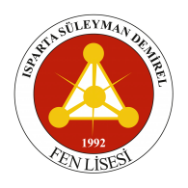 T.CISPARTA VALİLİĞİIsparta Süleyman Demirel Fen Lisesi MüdürlüğüYATILI ÖĞRENCİ KAYIT BELGELERİÖn KayıtPansiyon Müracaat DilekçesiOnaylı Ek -1 Belgesi (parasız yatılı veya burslu olarak öğrenim görmek isteyen öğrenci ailesinin maddi durumunu gösterir beyanname) ve Ekleri “Yurtta/Pansiyonda Kalmasında Bir Sakınca Yoktur.” Yazılı Sağlık RaporuKimlik FotokopisiVarsa Bursluluk Kazandığına Dair BelgeKesin KayıtYatılı Öğrenci TaahhütnamesiVeli TaahhütnamesiSayman Mutemedi Dilekçesi Paralı YatılıSayman Mutemedi Dilekçesi Parasız YatılıOda Teslim Alma TutanağıOda Teslim Etme TutanağıGenel Evci DilekçesiÖzel Durumlarda Evci DilekçesiTatil İzin DilekçesiÇarşı İzin DilekçesiVeli Tayin DilekçesiGezi-Sosyal-Kültürel-Sportif-Faaliyetlere Katılım DilekçesiCovid-19 Tedbirleri TaahhütnamesiPANSİYON MÜRACAAT DİLEKÇESİISPARTA SÜLEYMAN DEMİREL FEN LİSESİ MÜDÜRLÜĞÜNE                   MERKEZ/ISPARTAOkulunuzun  ……./….. Sınıfı,    …..’nolu ………………………………………. ‘nın velisiyim. Öğrencimin okulunuz pansiyonunda Parasız / Paralı yatılı olarak kalmasını istiyorum.Gereğini bilgilerinize arz ederim.						Adres:										….. / …. /  ……… 								                        Veli Adı Soyadı imzaCep Telefonu:Ekler:İmzalı, onaylı ve tam doldurulmuş Ek -1 Belgesi (Yetkili kurumlardan alınacak maaş bordrosu veya vergi dairelerinden alınacak vergiye esas vergi matrahını gösterir belge. Ebeveynlerden çalışmayan varsa SGK’dan kaydı olmadığına dair belge alınmalıdır.)Varsa Bursluluk Kazandığına Dair BelgeHerhangi bir sağlık kurum veya kuruluşundan alınacak “Yurtta/Pansiyonda Kalmasında Bir Sakınca Yoktur.” Yazılı Tek Hekim Sağlık Raporu.EK–1PARASIZ YATILI VEYA BURSLU OLARAK ÖĞRENİM GÖRMEK İSTEYEN ÖĞRENCİ AİLESİNİN MADDİ DURUMUNU GÖSTERİR BEYANNAMEAile maddi durumumum yukarıdaki beyannamede belirttiğim şekilde olduğunu beyan eder, velisi bulunduğum ISPARTA SÜLEYMAN DEMİREL FEN LİSESİ MÜDÜRLÜĞÜ ...................... sınıfı öğrencilerinden .......................................... oğlu/kızı ........... nolu ...................................................................................’ın .............. yılı devlet parasız yatılılığa kabulünü arz ederim. (*)…. /…./………..Velinin Adı SoyadıİmzasıBaşvuran öğrencininAdı - Soyadı	:	Adresi	:	EKLER:1. Yetkili kurumlardan alınacak maaş bordrosu veya vergi dairelerinden alınacak vergiye esas vergi matrahını gösterir belge.2. Aile nüfus kayıt örneği3. Velinin ve çalışıyorsa eşinin bakmakla yükümlü olduğu kendi anne-babası ile ilgili tedavi yardım beyannamesi veya mahkeme kararı örneği, varsa diğer bakmakla yükümlü olduğu şahıslarla ilgili mahkeme kararı örneği ve kontenjanla ilgili belgeler.(*) Bu belge; başvuru, kayıt-kabul ve iptal işlemlerinde kullanılacaktır. (5, 19 ve 39. maddeler)(**) Onay kısmı; velinin görev yaptığı kurum, muhtarlık veya diğer resmi kurumlarca onaylanacaktır.YATILI ÖĞRENCİ TAAHHÜTNAMESİ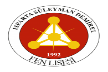 SÜLEYMAN DEMİREL FEN LİSESİ MÜDÜRLÜĞÜNE1- Okulunuz pansiyonda bulunduğum sürede pansiyon kural ve yönetmeliğine uyacağımı,2- Okul ve pansiyon binalarında bulunan eşyaları özenle kullanacağımı, kasıt, ihmal, kusur veya sorumsuzluk sonucu sebep olacağım tüm zararları ödeyeceğimi,3- Pansiyon yönetmeliğine, okul yöneticileri ve belletici öğretmenlerin uyarı ve yönlendirme ve talimatlarına uyacağımı,4- Pansiyonda kaldığım sürece pansiyon içerisinde siyasi ya da ideolojik eylem ve davranışlarda bulunmayacağımı,5- Pansiyonda huzur bozacak her türlü davranıştan uzak kalacağımı,6- Odamda, dolabımda,  valizlerimde ve bilişim araçlarında yasak yayın, siyasi propaganda aracı veya sigara ve alkol gibi zararlı maddeler bulundurmayacağımı,7- Okul yönetimi tarafından ilan edilen zaman çizelgesine tam olarak uyacağımı, pansiyonu ve kahvaltı salonunu zamanında ve temiz ve tertipli terk edeceğimi,8- Defter, kitap, ödev ve ders araç ve gereçlerimi tam olarak yanıma alacağımı ve  08:00 – 15:30 arasında pansiyona girmeyi talep etmeyeceğimi,9- Etütlerde okul yönetimince tespit edilmiş salonda ve adıma ayrılmış sırada bulunacağımı ve bilişim ve eğlence araçları ile vakit harcamayacağımı ve yalnızca derslerle ilgili çalışma yapacağımı, 10-Yat yoklamalarında odamda hazır bulunacağımı11-Pansiyon ve Okul binasını izinsiz olarak terk etmeyeceğimi,12-Odamı, yatağımı ve dolabımı daima düzgün, temiz ve tertipli kullanacağımı, odamda çamaşır kurutmayacağımı, eşyalarımı yatak kenarlarına asmayacağımı ve yatak üzerine atmayacağımı,13- Odamda veya dolabımda yiyecek ve içecek madde bulundurmayacağımı, okul pansiyonu dışından her ne olursa olsun yemek ve içecek siparişi vermeyeceğimi,14-Dolabımda, odamda, yatağımda, kendimle ilgili her alanda ve revir dışında tüm pansiyonun ortak alanlarında hiçbir TIBBİ ilaç (tablet, şurup, krem, vb.) bulundurmayacağımı ve her türlü ilacı (doktor tarafından  şahsıma reçete edilmiş olsa dahi )  revir sorumlusuna teslim edeceğimi ve revir defterine işleteceğimi,15-Tütün ve tütün mamulleri, alkol, uyuşturucu ve benzeri madde bağımlılığı yapan maddeleri bulundurmayacağımı, kullanmayacağımı ve hiç kimseyi kullandırmaya zorlamayacağımı ( çarşı ve evci izinleri dahil ),16-Her çeşit kumar ve benzeri oyunları pansiyonda bulundurmayacağımı, bu tür oyunların oynandığı ortamlardan uzak kalacağımı17-Bilişim suçu işlemeyeceğimi (izinsiz kamera çekimi yapmak ve yaymak vb.), bilişim araçlarımda  ahlaka, Türk kültür ve geleneklerine, Milli birlik ve bütünlüğümüze aykırı  içerik bulundurmayacağımı,18-Kendi bilgisayarımı ve pansiyon bilgisayar laboratuarındaki bilgisayarları amacına uygun Pansiyon Zaman Çizelgesi’ne uygun olarak kullanacağımı,  19-Kişisel Alan’la ilgili hiçbir ihlalde bulunmayacağımı,20-Kesici, yaralayıcı ve öldürücü alet (bıçak, silah, vb.), elektrikle çalışan alet (su ısıtıcısı, vb.) bulundurmayacağımı21-Pansiyona velim dahil hiçbir ziyaretçi kabul etmeyeceğimi, veli ve ziyaretçilerimle okul girişi veya kantinde görüşeceğimi, ziyaretçim ile ilgili olarak okul yönetimi veya belletici öğretmeni bilgilendireceğimi,22-Değerli eşyalarımın ve paramın sorumluluğunu üstleneceğimi ve kayıp ve çalıntı durumuna karşı her türlü tedbiri alacağımı,23-Pansiyona yemekhaneden yiyecek, içecek çatal, kaşık vb. çıkarmayacağımı, 24-Yemek sırasında sınıf farkı gözetmeden yemek sırasında kimsenin önüne geçmeyeceğimi ve diğer öğrencilerin istihkaklarından yemeyeceğimi,25- Pansiyon ve yemekhanede çalışan personele karşı saygısız veya küçük düşürücü davranışlarda bulunmayacağımı,26-Elektrik ve su sarfiyatını önlemek için kullanılmadığı durumlarda musluk ve elektrik anahtarlarını kapalı tutacağımı,27-Çöp ve atık maddeleri ortalığa bırakmayacağımı ve pencerelerden  değil yalnızca çöp kovalarına atacağımı,27- Evci ve çarşı izinlerine çıkacağımı en az 24 saat önce okul yönetimine bildireceğimi, evci ve çarşı izin defterini tam ve doğru olarak dolduracağımı, evci karnemi kaybetmeyeceğimi ve tahrip etmeyeceğimi ve zayi durumda evci karnesinin bedelini ödeyeceğimi,28-Evci ve çarşı izinlerinden (veli tarafından bırakılıyor olsa dahi) zaman çizelgesinde belirtilen zamanda döneceğimi, aksi durumda evci ve çarşı izinlerimin iptal edilmesini kabul edeceğimi,29-Okul ve pansiyonda bulunan yangın talimatlarına uyacağımı ve gerektiğinde uygulamada görev alacağımı, 30-Tatillere giderken bana zimmet edilen eşyaları teslim aldığım şekilde teslim edeceğimi,taahhüt ederim.İş bu taahhütnamedeki şartlardan herhangi birini yerine getirmediğim takdirde çarşı ve evci iznimin iptal edilmesini, verilecek disiplin cezalarını ve olumsuz davranışlarımın sürekli olması halinde pansiyondan çıkarıldığım zaman hiçbir hak talep etmeyeceğimi şimdiden kabul ediyorum.					……/……/……..Taahhütnamenin tamamını okudum ve anladım. Her maddesini kabul ediyorum.ÖĞRENCİNİNAdı-Soyadı:…………………………………….………..		              İmza :…………………...	Yukarıdaki Taahhütnamenin tamamını okudum ve anladım,oğlum-kızım adına kabul ve taahhüt ediyorum.Öğrenci Velisi  Adı-Soyadı:………………………………….…….	              İmza :……………………………Sosyal Güvencesi Var mı?  	Evet     	HayırEv Adresi  :…………………….………………………………………………………………………………Telefon No:……………………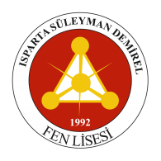 T.CISPARTA VALİLİĞİSüleyman Demirel Fen Lisesi MüdürlüğüVELİ TAAHHÜTNAMESİÖğrencimin okula devam durumu, dersleri, sağlığı ve genel davranışları ile yakından ilgileneceğimi ve yönetmeliklerle belirlenmiş okul ve pansiyon kurallarına uymasını sağlayacağımı,Okul ve pansiyona ait eşya ve ders araçlarına her ne suretle olursa olsun vereceği zararları itiraz etmeksizin ödeyeceğimi,Adres ve telefon numarası ve e posta gibi iletişim bilgilerimdeki değişiklikleri okul yönetimine hemen bildireceğimi,Okul Aile Birliği ve Veli toplantılarına önemli bir mazeretim olmadığı sürece katılacağımı,Okul ve pansiyonla ilgili yönetmeliklerden doğan tüm sorumluluklarımı zamanında ve tam olarak yerine getireceğimi,Pansiyon taksitlerini zamanında ödeyeceğimi (paralı yatılı öğrenci velileri içindir),Öğrenci pansiyonuna girmeyeceğimi ve herhangi bir mecburiyet durumunda okul yönetiminden izin isteyeceğimi,Öğrencimin okul ve pansiyonda zaman çizelgesi, düzen, tertip ve temizlik konusunda özenli olmasını sağlayacağımı ve bu konularda okul yönetimiyle iş birliği yapacağımı,Günün her saatinde öğrencimle ilgili veya sebep olduğu bir sorun hakkında bilgilendirildiğimde ilgi göstereceğimi ve sorunun çözümü için katkı sağlayacağımı,Evci ve çarşı izin dönüşlerinde öğrencimin evci defterine yazdığı tarihte ve zamanında (17:30) okulda olacağını ve aksi takdirde evci ve çarşı izinlerinin iptal edilmesini kabul edeceğimi,Evci ve çarşı izninden öğrencimi kendim getiriyor olsam dahi pansiyon giriş saati olan 17:30’ yi geçirmeyeceğimi, eğer beklenmedik bir sebeple geç kalma durumu olursa bunu derhal Pansiyondan sorumlu Müdür Yardımcısı veya belletici öğretmenlere haber vereceğimi ve okula ulaştığımızda kendileri ile görüşerek öğrencimi teslim edeceğimi,taahhüt ederim.Yukarıdaki Taahhütnamenin tamamını okudum. Tamamını kabul ediyorum.Öğrenci Velisi  Adı-Soyadı:………………………………….…….	              İmza :……………………………Ev Adresi  :…………………….………………………………………………………………………………………………….Telefon No:…………………….			Elektronik Posta adresi : …………………………………………..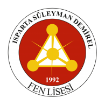 GENEL EVCİ DİLEKÇESİISPARTA SÜLEYMAN DEMİREL FEN LİSESİ MÜDÜRLÜĞÜNE	Okulunuz öğrencilerinden velisi bulunduğum ……… sınıfı …..... numaralı ……..……….…………………...’nın hafta sonları ve resmi tatillerde aşağıda belirttiğim adrese Cuma günü saat 15:50'den Pazar günleri saat 17:'00'e kadar tek başına evci olarak çıkmasını istiyorum. Bu süreçte öğrencimle ilgili gerçekleşecek her türlü durumla ilgileneceğimi, okul yönetimiyle işbirliği içinde olacağımı, aşağıdaki iletişim bilgilerinde olacağımı ve öğrencim ile ilgili her türlü sorumluluğun tarafıma ait olduğunu  taahhüt ederim. 	Bilgilerinize arz ederim. ....../…../………							Velinin;							Adı ve Soyadı: ………………………							İmza	           : ……………………..1. Öğrenciler belirtilen adreslerin dışında bir adrese ancak velinin yeni dilekçe vermesi ile çıkabilir. 2.Öğrenciler belgede belirtilen okuldan ayrılış ve dönüş saatlerine uymak zorundadırlar. 3.Uymayanların evci çıkış belgeleri geçersiz sayılır. Disiplin Yönetmeliği hükümleri uygulanır.TATİL İZİN DİLEKÇESİISPARTA SÜLEYMAN DEMİREL FEN LİSESİ MÜDÜRLÜĞÜNE	Velisi bulunduğum okulunuz …………….. sınıfı …….……… numaralı öğrencisi …..……………………………………………………………………..nın okulunuzda okuyacağı süre zarfında yarıyıl dinlenme tatili, bayram tatilleri vb. her türlü resmi tatillerde okul idaresince izin verildiği takdirde yazılı bir bildiriye gerek kalmadan okuldan ayrılmasını kabul ediyorum.	Tatil süresince öğrencimle ilgili gerçekleşecek her türlü durumla ilgileneceğimi, okul yönetimiyle işbirliği içinde olacağımı, aşağıdaki iletişim bilgilerinde olacağımı, öğrencim ile ilgili her türlü sorumluluğun tarafıma ait olduğunu ve tatil süresi sonunda tam zamanında okulda bulunmasını sağlayacağımı taahhüt ederim. ....../…../………							Velinin;							Adı ve Soyadı: ………………………							İmza	           : ……………………..ÖZEL DURUMLARDA EVCİ DİLEKÇESİISPARTA SÜLEYMAN DEMİREL FEN LİSESİ MÜDÜRLÜĞÜNEÖĞRENCİNİN ADI SOYADI	: ……………………………………SINIFI / ŞUBESİ			: …… / ……..OKUL NUMARASI			: ………ODA NUMARASI			: ………İZİN İSTEĞİ SEBEBİ		: ……………………………………İZİN TARİHİ				: ….. / ….. / 201… - ….. / ….. / 201…İZİN SÜRESİ				: ……… günYukarıda bilgileri ve mazereti belirtilen velisi bulunduğum öğrencinin Orta Öğretim Kurumları Yönetmeliğinin 36/7. Madde hükmüne göre,  belirtilen tarihler süresince tüm sorumluluğun şahsıma ait olmak üzere, okul pansiyonundan evci ve okuldan izinli sayılmasını istiyorum.	Bilgilerinize arz ederim.										     ….. / ….. / 201….							Velinin Adı-Soyadı       …………………………...									İmza	     …………………..Adres:………………………………………………………………………………………………………………………Cep Tel: …………………………..Ev/İş Tel : ………………………...NOT: Sayın veli; Lütfen öğrencilerimizin okul devamlılığının önemini göz önünde bulundurunuz ve izin isteği sebebini belgelendiriniz (Öğrenci sevk, rapor veya diğer resmi belgeyi okul yönetimine en kısa sürede iletmek zorundadır.).Dilekçenizi faks veya elektronik posta ile göndermeniz durumunda, yukarıdaki boş alana kimliğinizin ön ve arka yüzünün fotokopisini çekiniz. Lütfen öğrenciniz geri dönerken elden veya iadeli taahhütlü posta ile dilekçenin aslını göndermeyi unutmayınız. Aslı okul yönetimine iletilmeyen dilekçeler işleme sokulmayacaktır.ÇARŞI İZİN DİLEKÇESİISPARTA SÜLEYMAN DEMİREL FEN LİSESİ MÜDÜRLÜĞÜNEOkulunuz öğrencilerinden ……… sınıfı …..... numaralı ……..……….…………………...’in velisiyim. ………/…………/…….. tarihi itibariyle oğlumun/kızımın çarşı izinlerini aşağıda belirtilen günlerde veli refakati olmadan kullanabilmesine izin veriyorum.  Bu süreçte oğlumla/kızımla ilgili gerçekleşecek her türlü durumla ilgili okul yönetimini bilgilendireceğimi, aşağıdaki iletişim bilgilerinde olacağını, doğabilecek her türlü idari ve hukuki sorumluluğun şahsıma ait olduğunu ve belirtilen zamanda okula geleceğini taahhüt ederim. Bilgilerinizi ve gereğini arz ederim.														……/…../………Adres:  Öğrenci VelisininEv Tel:									Adı SoyadıCep Tel: 								İmzasıÇarşı İzin Günleri: Hafta içi: Çarşamba  (15:45 – 17:00)Hafta sonu: Pazar (09:00 – 17:00)COVİD-19 TEDBİRLERİ TAAHHÜTNAMESİKişisel mesafemi (en az 1,5) daima koruyacağımı,Birden fazla kişinin olduğu her ortamda maskemi takacağımı,Sık sık ve özellikle temas durumunda ellerimi en az 20 saniye süreyle bol su ve sabun ile özenle yıkayacağımı,Okul yönetiminin izin verdiği durumlar harici okul ve pansiyon dışına çıkmayacağımı,Okul dışında geçirmem gereken zamanlarda sosyal mesafe, maske ve hijyen kurallarına uyacağımı,Yatakhanede odam ve odama ait banyo tuvalet dışında başkasına ait alanları kullanmayacağımı,Kıyafetlerimi ve odamı sık sık havalandıracağımı,Kişisel bardağım dışında bir bardağı kullanmayacağımı ve kişisel bardağımı hijyen kurallarına uygun olarak temizleyeceğimi,Kişisel bardağımı kimsenin kullanmasına izin vermeyeceğimi,Öksürme, hapşırma gibi durumlarda ya tek kullanımlık bir mendil veya kıyafetinim dirsek içini kullanacağımı,Hapşırırken kullandığım tek kullanımlık mendilimi hijyen kurallarına uygun olarak imha ederek başkasının temas etmemesini sağlayacağımı,Hiçbir eşya, araç ve gerecimi başkaları ile ortak kullanmayacağımı,Yemekhanede sabırlı davranarak mesafe kurallarına uyacağımı,Yemeğimi görevlilerin servis etmesini bekleyeceğimi,Tabildot, çatal ve kaşıkların görevliler tarafından bana verilmesini bekleyeceğimi,Yemekhanede daima aynı masada aynı yere oturacağımı,Yemek yerken konuşmayacağımı,Yemekhaneye girmeden önce ellerimi su ve sabunla en az 20 saniye yıkayacağımı ve yemekhane girişinde dezenfekte edeceğimi,Salgın dönemi sona erene kadar etüd salonlarında kendime ayrılan yer dışında bir yeri kullanmayacağımı,Etüd süresince konuşma gibi etrafa zerre saçabilecek her türlü eylemden uzak duracağımı,Başkalarının odamda toplanmasına izin vermeyeceğimi,Başkalarının odalarında veya okul ve pansiyon içerisinde herhangi bir alanda toplu ortama girmeyeceğimi,Okul yönetimi tarafından tüm alanlarda asılmış olan uyarı ve tavsiyelere uyacağımı,Sağlık Bakanlı’ğı tarafından tespit edilen 14 kurala uyacağımı,Salgının yayılmasına karşı tedbirli davranmanın kendim, ailem, arkadaşlarım ve ülkem için ne kadar önemli olduğunun bilincinde olduğumubildirir; tüm uyarı ve tavsiyelere uyacağımı taahhüt  ederim.						Tarih	        :						Adı- Soyadı:						İmza	         :SOSYAL ETKİNLİKLER DİLEKÇESİISPARTA SÜLEYMAN DEMİREL FEN LİSESİ MÜDÜRLÜĞÜNEOkulunuz öğrencilerinden ……… sınıfı …..... numaralı ……..……….…………………...’in velisiyim. Yatılı öğrencimin, Isparta Süleyman Demirel Fen Lisesinin 4 yıllık eğitim ve öğretim yılı süresinde, okulda yapılacak eğitim öğretim faaliyetlerine, sportif ve sosyal faaliyetlere, gezilere hafta içi ve hafta sonlarında, gündüz ve akşam saatlerinde, katılmasına izin veriyorum. Bu etkinliklerle ilgili her türlü sorumluluğun şahsıma ait olduğunu, bu etkinlik sırasında okul kurallarına uymayan eylem ve davranışlar yaptığı takdirde müdürlüğünüzce disiplin yönetmeliği hükümlerine göre yapılacak her türlü olayın sorumluluğunu kabul ediyorum. Kurumunuzca da uygun görülmesi hususunda;	Gereğini arz ederim.										……/…../………Adres:Öğrenci VelisininEv Tel:									  Adı SoyadıCep Tel: 								                 İmzasıVELİ TAYİN ETME DİLEKÇESİISPARTA SÜLEYMAN DEMİREL FEN LİSESİ MÜDÜRLÜĞÜNEYatılı olarak öğrenim gören okulunuz ……nolu kızım/oğlum ………………… ……………….……’nın Ortaöğretim Kurumları Yönetmeliği’nin 27. madde hükmüne göre Okul Müdürünün velisi olmasını istiyorum.Bilgilerinizi ve gereğini arz ederim.														……/…../………Adres:Öğrenci VelisininEv Tel:									  Adı SoyadıCep Tel: 								                 İmzası						T.C.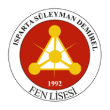 ISPARTA VALİLİĞİSüleyman Demirel Fen Lisesi MüdürlüğüODA TESLİM ALMA TUTANAĞISÜLEYMAN DEMİREL FEN LİSESİ MÜDÜRLÜĞÜNEYukarıda belirtilen pansiyon ve okul ile ilgili malzemeleri tam, çalışır ve sağlam olarak teslim aldım. Teslim aldığım eşyalara zarar verdiğim zaman karşılığını ödeyeceğimi ve okul pansiyonundan ayrılırken aldığım malzemeleri eksiksiz, çalışır ve sağlam teslim edeceğimi taahhüt ederim.…../…./…..						T.C.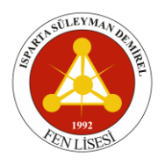 ISPARTA VALİLİĞİSüleyman Demirel Fen Lisesi MüdürlüğüODA TESLİM ETME TUTANAĞISÜLEYMAN DEMİREL FEN LİSESİ MÜDÜRLÜĞÜNEYukarıda belirtilen pansiyon ve okul ile ilgili malzemeleri öğrenci tarafından tam, çalışır ve sağlam olarak teslim edilmiştir...../..../..........T.C.ISPARTA VALİLİĞİSüleyman Demirel Fen Lisesi MüdürlüğüBELLETİCİLER VE ÖĞRENCİLER İÇİN ZAMAN ÇİZELGESİBAŞLAMA BİTİŞ FAALİYET AÇIKLAMASÜLEYMAN DEMİREL FEN LİSESİ MÜDÜRLÜĞÜ PANSİYONUETÜT ZAMANLARI ÇİZELGESİSÜLEYMAN DEMİREL FEN LİSESİ MÜDÜRLÜĞÜ PANSİYONUYEMEKHANE ZAMAN ÇİZELGESİTİŞ FAALİYET AÇIKLAMA12:45Yemekhane ile ilgili kurallar:Mutfağa öğrencilerin girmesi yasaktır.Yukarıda belirtilen saatler dışında yemekhaneye girilmeyecektir.Yemek sonrası tepsiler, tabaklar, çatallar ve kaşıklar öğrenciler tarafından kirliler bölümüne bırakılar. Oturduğu sandalyeyi düzgün şekilde yerleştirir.Yemek saatleri dışında aşçıdan yemek, erzak vb. talep edilmeyecektir.Yemek malzemeleri (yiyecek, ekmek, çatal, bıçak vb.) kesinlikle yatakhanelere çıkarılmayacaktır.Yemekhanede sosyal mesafe kurallarına riayet edilecektir.Maske öğrenci ve öğretmenlerde yeke alınıp masaya oturulana kadar takılı kalacaktır.Herkes kendisi için belirtilen numaraya oturacaktır.Not: Gerekli gördüğünde Okul Yönetimi Zaman Çizelgesinde değişiklik yapabilir. …./09/2022Muhammet YAVUZOkul MüdürüPANSİYONUMUZ HAKKINDAOKUL EKİBİMİZPANSİYON KAYIT İŞLEMLERİ İLE İLGİLİ ESASLARZAMAN ÇİZELGESİ, ETUDLER VE YOKLAMALARÖĞRENCİ İZİN İŞLEMLERİYEMEKLER, YEMEKHANE VE MUTFAKPANSİYONDA UYULACAK ESASLAR TALİMATNAMELERÖĞRENCİNİNTC Kimlik NoÖĞRENCİNİNAdı SoyadıÖĞRENCİNİNCep Telefon NoÖĞRENCİNİNAdresÖĞRENCİNİNMezun Olduğu OkulÖĞRENCİNİNKan GrubuÖĞRENCİNİNHastalık DurumuÖĞRENCİNİNSosyal GüvenceÖĞRENCİNİNDiğer :Diğer :BABAAdıBABASoyadıBABAMesleğiBABAAdresiBABATelefonlarCep:                                        Ev:                            İş:ANNEAdıANNESoyadıANNEMesleğiANNEAdresiANNETelefonlarCep:                                       Ev:                            İş:Adı SoyadıÖğrenciye Yakınlık DerecesiÖ  ĞR E N C İV E L İ S İ Nİ Nİşi ve İşyeriÖ  ĞR E N C İV E L İ S İ Nİ NAylık geliri (serbest meslek sahibi ise; vergi dairesinin adı, adresi ve hesap numarası belirtilen, basit ya da gerçek usulde vergiye bağlı olan mükelleflerin bir önceki yıla ait gelir vergisi matrahını) gösterir belge. (Bir önceki yıla ait gelir vergisi matrahını gösterir belgedeki miktar göz önünde bulundurularak bir önceki mali yılda tespit edilen limit baz alınarak hesaplanır.)Kamuda çalışıyor ise; resmi makamlardan, kurum saymanlığı ve diğer yetkili kurumlardan alınacak maaş bordrosu örneği.Ö  ĞR E N C İV E L İ S İ Nİ NEşi çalışıyor ise işi ve aylık kazancı (vergi dairesi, kurum saymanlığı ve diğer yetkili kurumlardan alınacak aylık gelir durumunu) gösterir belge.Ö  ĞR E N C İV E L İ S İ Nİ NAilenin diğer gelirleriÖ  ĞR E N C İV E L İ S İ Nİ NAilenin yıllık gelir toplamıÖ  ĞR E N C İV E L İ S İ Nİ NAile reisinin bakmakla yükümlü olduğu fertlerin sayısı ve yakınlık dereceleri (fertler açık olarak yazılacak, aile nüfus kayıt örneği, velinin ve çalışıyorsa eşinin bakmakla yükümlü olduğu ana, babası ve diğer şahıslarla ilgili tedavi yardımı beyannamesi veya mahkeme kararı örneği).Aile net yıllık gelir toplamının fert başına düşen yıllık tutarı (ailenin net yıllık toplam geliri, ailedeki fert sayısına bölünerek hesaplama yapılacaktır).ÖğrencininAdıÖğrencininSoyadıVelininAdıVelininSoyadıVelininMesleğiVelininİş AdresiVelininEv AdresiVelininİş TelefonuVelininEv TelefonuVelininCep TelefonuVelininE-posta AdresiHAFTA SONU EVCİ ÇIKMAYA MÜSAADE       ETTİĞİM ADRESADRES 1ADRES 1HAFTA SONU EVCİ ÇIKMAYA MÜSAADE       ETTİĞİM ADRESTELEFON  EVTELEFON  CEPHAFTA SONU EVCİ ÇIKMAYA MÜSAADE       ETTİĞİM ADRESADRES 2ADRES 2HAFTA SONU EVCİ ÇIKMAYA MÜSAADE       ETTİĞİM ADRESTELEFON  EVTELEFON  CEPS.NOMALZEMENİN ADIADEDİTESLİM ALDIĞI TARİHTESLİM ETTİĞIİ TARİH1YASTIK1 (BİR)…. / …. / 201……. / …. / 201…2YASTIK KILIFI1 (BİR)…. / …. / 201……. / …. / 201…3ÇARŞAF1 (BİR)…. / …. / 201……. / …. / 201…4NEVRESİM1 (BİR)…. / …. / 201……. / …. / 201…5BATTANİYE1 (BİR)…. / …. / 201……. / …. / 201…6YATAK KORUYUCU1 (BİR)…. / …. / 201……. / …. / 201…7KİŞİSEL DOLAP1 (BİR)…. / …. / 201……. / …. / 201…8YATAK1 (BİR)…. / …. / 201……. / …. / 201…9LAVABO MUSLUĞU (ORTAK)1 (BİR)…. / …. / 201……. / …. / 201…10BANYO MUSLUĞU (ORTAK)1 (BİR)…. / …. / 201……. / …. / 201…11FLORASAN LAMBA (ORTAK)1 (BİR)…. / …. / 201……. / …. / 201…12K. FLORASAN LAMBA (ORTAK)1 (BİR)…. / …. / 201……. / …. / 201…13PERDE (ORTAK)1 (BİR)…. / …. / 201……. / …. / 201…15DUŞ BAŞLIĞI (ORTAK)1 (BİR)…. / …. / 201……. / …. / 201…16DUŞ HORTUMU (ORTAK)1 (BİR)…. / …. / 201……. / …. / 201…17DUŞAKABİN (ORTAK)1 (BİR)…. / …. / 201……. / …. / 201…18LAVABO AYNASI (ORTAK)1 (BİR)…. / …. / 201……. / …. / 201…19LAVABO (ORTAK)1 (BİR)…. / …. / 201……. / …. / 201…20KLOZET (ORTAK)1 (BİR)…. / …. / 201……. / …. / 201…21YATAK BAŞLIĞI1 (BİR)…. / …. / 201……. / …. / 201…22ELEKTRİK PRİZİ (ORTAK)1 (BİR)…. / …. / 201……. / …. / 201…23KLİMA (ORTAK)1 (BİR)…. / …. / 201……. / …. / 201…24ÇALIŞMA MASASI (ORTAK)1 (BİR)…. / …. / 201……. / …. / 201…25 SANDALYE (ORTAK)1 (BİR)…. / …. / 201……. / …. / 201…26AYAKKABI DOLABI1 (BİR)…. / …. / 201……. / …. / 201…TESLİM EDEN YÖNETİCİNİNİbrahim CANPansiyon Müdür YardımcısıTESLİM ALAN ÖĞRENCİNİNAdı Soyadı :………………………………………...İmza          :…….……………………………………VELİSİNİN:Adı Soyadı………………………………………….Adresi       :……………….…………………………................                 Cep Tel     …………………………....TESLİM ALAN ÖĞRENCİNİNAdı Soyadı :………………………………………...İmza          :…….……………………………………VELİSİNİN:Adı Soyadı………………………………………….Adresi       :……………….…………………………................                 Cep Tel     …………………………....TESLİM EDEN YÖNETİCİNİNİbrahim CANPansiyon Müdür YardımcısıODA NOTESLİM EDEN YÖNETİCİNİNİbrahim CANPansiyon Müdür YardımcısıYATAK NOTESLİM EDEN YÖNETİCİNİNİbrahim CANPansiyon Müdür YardımcısıDOLAP NOS.NOMALZEMENİN ADIADEDİTESLİM ALDIĞI TARİHTESLİM ETTİĞIİ TARİH1YASTIK1 (BİR)…. / …. / …………. / …. / ………2YASTIK KILIFI1 (BİR)…. / …. / …………. / …. / ………3ÇARŞAF1 (BİR)…. / …. / …………. / …. / ………4NEVRESİM1 (BİR)…. / …. / …………. / …. / ………5BATTANİYE1 (BİR)…. / …. / …………. / …. / ………6YATAK KORUYUCU1 (BİR)…. / …. / …………. / …. / ………7KİŞİSEL DOLAP1 (BİR)…. / …. / …………. / …. / ………8YATAK1 (BİR)…. / …. / …………. / …. / ………9LAVABO MUSLUĞU (ORTAK)1 (BİR)…. / …. / …………. / …. / ………10BANYO MUSLUĞU (ORTAK)1 (BİR)…. / …. / …………. / …. / ………11FLORASAN LAMBA (ORTAK)1 (BİR)…. / …. / …………. / …. / ………12K. FLORASAN LAMBA (ORTAK)1 (BİR)…. / …. / …………. / …. / ………13PERDE (ORTAK)1 (BİR)…. / …. / …………. / …. / ………15DUŞ BAŞLIĞI (ORTAK)1 (BİR)…. / …. / …………. / …. / ………16DUŞ HORTUMU (ORTAK)1 (BİR)…. / …. / …………. / …. / ………17DUŞAKABİN (ORTAK)1 (BİR)…. / …. / …………. / …. / ………18LAVABO AYNASI (ORTAK)1 (BİR)…. / …. / …………. / …. / ………19LAVABO (ORTAK)1 (BİR)…. / …. / …………. / …. / ………20KLOZET (ORTAK)1 (BİR)…. / …. / …………. / …. / ………21YATAK BAŞLIĞI1 (BİR)…. / …. / …………. / …. / ………22ELEKTRİK PRİZİ (ORTAK)1 (BİR)…. / …. / …………. / …. / ………23KLİMA (ORTAK)1 (BİR)…. / …. / …………. / …. / ………24ÇALIŞMA MASASI (ORTAK)1 (BİR)…. / …. / …………. / …. / ………25 SANDALYE (ORTAK)1 (BİR)…. / …. / …………. / …. / ………26AYAKKABI DOLABI1 (BİR)…. / …. / …………. / …. / ………TESLİM ALAN YÖNETİCİNİNİbrahim CANPansiyon Müdür YardımcısıTESLİM EDEN ÖĞRENCİNİNAdı Soyadı :………………………………………...İmza          :…….……………………………………VELİSİNİN:Adı Soyadı………………………………………….Adresi       :……………….………………………………………………………………………………….Cep Tel     …………………………....TESLİM EDEN ÖĞRENCİNİNAdı Soyadı :………………………………………...İmza          :…….……………………………………VELİSİNİN:Adı Soyadı………………………………………….Adresi       :……………….………………………………………………………………………………….Cep Tel     …………………………....TESLİM ALAN YÖNETİCİNİNİbrahim CANPansiyon Müdür YardımcısıODA NOTESLİM ALAN YÖNETİCİNİNİbrahim CANPansiyon Müdür YardımcısıYATAK NOTESLİM ALAN YÖNETİCİNİNİbrahim CANPansiyon Müdür YardımcısıDOLAP NOBAŞLAMABİTİŞFAALİYETAÇIKLAMA07:0007:15Sabah Kalkış Temizlik,Derse HazırlıkBelletmenler yatakhaneleri gezerek öğrencileri kaldırır. Odalar ve yataklar toplanır, kişisel temizlik yapılır, ders araçları hazırlanır.Tatil günleri kalkış saati 08.00 olacaktır.07:1508:00Sabah KahvaltısıPansiyon çıkışıÖğrenciler,belletmen gözetiminde kahvaltıya indirilir.Tatil günleri kahvaltı saati 08.00-09.00 olacaktır.08:1008:10Yatakhaneler kapatılırÖğrenciler,belletmen gözetiminde pansiyonu terk eder.08:3008:30Belletmen görev değişimiBelletmen öğretmen yeni gelen öğretmene evrakları teslim eder.08:3012:15DerslerDers aralarında kesinlikle yatakhanelere girilmez. Tatil günleri bu saatler arasında serbest çalışma ve genel temizlik yapılır.12:1513:20Öğlen YemeğiBelletmen gözetiminde öğrenciler yemeklerini yer.13.3015:50DerslerTatil günleri yurtta kalan öğrenciler çarşı izni alır.15:5015:50Yatakhanelerin AçılmasıGörevli hizmetli bu saatte yatakhaneleri açar.15:5017:30Temizlik,Etkinlik ve DinlenmeKişisel temizlik yapılır,odalara çıkılabilir17:3018:15Akşam YemeğiBelletmen gözetiminde öğrenciler yemeklerini yer.18:1519:00Dinlenme19.0019:45I.EtütEtüt talimatnamesine uygun yapılacaktır.19:4520:00Dinlenme20:0020:45II.EtütEtüt talimatnamesine uygun yapılacaktır.20:4521:15Dinlenme Ara öğün dağıtımı yapılacaktır21:1522:00III.EtütEtüt talimatnamesine uygun yapılacaktır.22:0022:45TV İzleme22:4523:00Temizlik ve Yatmaya Hazırlık23:0023:15Yoklama ve YatışBelletmen yat yoklaması yapar.GÜNLERETÜTLERETÜTLERETÜTLERETÜTLERGÜNLERI.ETÜT2.ETÜT3.ETÜTPAZARTESİ19:00-19:4520:00-20:4521:15-22:00SALI19:00-19:4520:00-20:4521:15-22:00ÇARŞAMBA19:00-19:4520:00-20:4521:15-22:00PERŞEMBE19:00-19:4520:00-20:4521:15-22:00CUMA19:00-20:00(Kitap Okuma)CUMARTESİ19:00-20:00(Kitap Okuma)PAZAR19:00-19:4520:00-20:4521:15-22:00BAA BİBAŞLAMABİTİŞFAALİYETAÇIKLAMA07:1508:00Sabah KahvaltısıÖğrenciler,belletmen gözetiminde kahvaltıya indirilir.Tatil günleri kahvaltı saati 08.00-09.00 olacaktır.08.1008.10Öğrenciler yemekhaneyi terk edecektir.Öğrenciler yemekhaneyi terk edecektir.12.1513:20Öğle YemeğiBelletmen gözetiminde öğrenciler yemeklerini yiyecektir.13:3013:30Öğrenciler yemekhaneyi terk edecektir.Öğrenciler yemekhaneyi terk edecektir.17.3018.15Akşam YemeğiBelletmen gözetiminde öğrenciler yemeklerini yiyecektir.18:3018:30Öğrenciler yemekhaneyi terk edecektir.Öğrenciler yemekhaneyi terk edecektir.